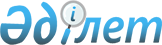 О признании утратившими силу некоторых постановлений акимата Жамбылской областиПостановление акимата Жамбылской области от 24 ноября 2022 года № 249. Зарегистрировано в Министерстве юстиции Республики Казахстан 1 декабря 2022 года № 30888
      В соответствии со статьей 27 Закона Республики Казахстан "О правовых актах" акимат Жамбылской области ПОСТАНОВЛЯЕТ:
      1. Признать утратившими силу некоторые постановления акимата Жамбылской области согласно приложению к настоящему постановлению.
      2. Коммунальному государственному учреждению "Аппарат акима Жамбылской области" в установленном законодательством порядке обеспечить:
      1) государственную регистрацию настоящего постановления в Министерстве юстиции Республики Казахстан;
      2) размещение настоящего постановления на интернет-ресурсе акимата Жамбылской области.
      3. Контроль за исполнением настоящего постановления возложить на руководителя аппарата акима Жамбылской области.
      4. Настоящее постановление вводится в действие по истечении десяти календарных дней после дня его первого официального опубликования. Перечень утративших силу некоторых постановлений акимата Жамбылской области
      1. Постановление акимата Жамбылской области от 27 февраля 2014 года № 26 "Об утверждении Регламента акимата Жамбылской области" (зарегистрированное в Реестре государственной регистрации нормативных правовых актов за № 2148).
      2. Постановление акимата Жамбылской области от 27 марта 2014 года №75 "Об утверждении Положения коммунального государственного учреждения "Управление строительства, пассажирского транспорта и автомобильных дорог акимата Жамбылской области" (зарегистрированное в Реестре государственной регистрации нормативных правовых актов за № 2208). 
      3. Постановление акимата Жамбылской области от 31 июля 2014 года № 202 "О внесении изменений и дополнения в постановление акимата Жамбылской области от 27 февраля 2014 года № 26 "Об утверждении Регламента акимата Жамбылской области" (зарегистрированное в Реестре государственной регистрации нормативных правовых актов за № 2309).
      4. Постановление акимата Жамбылской области от 27 ноября 2014 года №314 "О внесении изменения в постановление акимата Жамбылской области от 14 апреля 2014 года № 115 "Об утверждении регламента государственной услуги" (зарегистрированное в Реестре государственной регистрации нормативных правовых актов за № 2429).
      5. Постановление акимата Жамбылской области от 29 декабря 2014 года № 381 "Об утверждении Правил расчета норм образования и накопления коммунальных отходов в Жамбылской области" (зарегистрированное в Реестре государственной регистрации нормативных правовых актов за № 2507).
      6. Постановление акимата Жамбылской области от 15 января 2015 года № 3 "О создании коммунального государственного учреждения "Управление по контролю за использованием и охраной земель акимата Жамбылской области" (зарегистрированное в Реестре государственной регистрации нормативных правовых актов за № 2476).
      7. Постановление акимата Жамбылской области от 5 марта 2015 года № 39 "О внесении изменения в постановление акимата Жамбылской области от 27 февраля 2014 года № 26 "Об утверждении Регламента акимата Жамбылской области" (зарегистрированное в Реестре государственной регистрации нормативных правовых актов за № 2594).
      8. Постановление акимата Жамбылской области от 5 мая 2015 года № 98 "О внесении дополнения в постановление акимата Жамбылской области от 27 марта 2014 года № 75 "Об утверждении Положения коммунального государственного учреждения "Управление строительства, пассажирского транспорта и автомобильных дорог акимата Жамбылской области" (зарегистрированное в Реестре государственной регистрации нормативных правовых актов за № 2662).
      9. Постановление акимата Жамбылской области от 30 июля 2015 года № 171 "Об утверждении положения коммунального государственного учреждения "Управление природных ресурсов и регулирования природопользования акимата Жамбылской области" (зарегистрированное в Реестре государственной регистрации нормативных правовых актов за № 2742).
      10. Постановление акимата Жамбылской области от 10 августа 2015 года № 195 "Об утверждении регламента государственной услуги "Выдача лицензии на осуществление деятельности по сбору (заготовке), хранению, переработке и реализации юридическими лицами лома и отходов цветных и черных металлов" (зарегистрированное в Реестре государственной регистрации нормативных правовых актов за № 2757).
      11. Постановление акимата Жамбылской области от 27 августа 2015 года № 216 "Об утверждении регламента государственной услуги "Выдача паспорта готовности энергопроизводящим и энергопередающим организациям к работе в осенне-зимний период" (зарегистрированное в Реестре государственной регистрации нормативных правовых актов за № 2785).
      12. Постановление акимата Жамбылской области от 28 декабря 2015 года № 317 "О внесении дополнения в постановление акимата Жамбылской области от 27 февраля 2014 года № 26 "Об утверждении Регламента акимата Жамбылской области" (зарегистрированное в Реестре государственной регистрации нормативных правовых актов за № 2917).
      13. Постановление акимата Жамбылской области от 31 марта 2016 года № 89 "О внесении изменений в постановление акимата Жамбылской области от 15 января 2015 года № 3 "О создании коммунального государственного учреждения "Управление по контролю за использованием и охраной земель акимата Жамбылской области" (зарегистрированное в Реестре государственной регистрации нормативных правовых актов за № 3031).
      14. Постановление акимата Жамбылской области от 11 апреля 2016 года № 121 "О внесении изменений в постановление акимата Жамбылской области от 17 августа 2015 года № 201 "Об утверждении регламентов государственных услуг в области семеноводства" (зарегистрированное в Реестре государственной регистрации нормативных правовых актов за № 3076). 
      15. Постановление акимата Жамбылской области от 11 апреля 2016 года № 122 "О внесении изменений в постановление акимата Жамбылской области № 202 от 17 августа 2015 года "Об утверждении регламентов государственных услуг в области технической инспекции" (зарегистрированное в Реестре государственной регистрации нормативных правовых актов за № 3077).
      16. Постановление акимата Жамбылской области от 18 апреля 2016 года № 135 "Об утверждении регламента государственной услуги "Выдача удостоверений на право управления самоходными маломерными судами" (зарегистрированное в Реестре государственной регистрации нормативных правовых актов за № 3050).
      17. Постановление акимата Жамбылской области от 28 апреля 2016 года № 148 "Об утверждении регламентов государственных услуг в сфере автомобильного транспорта" (зарегистрированное в Реестре государственной регистрации нормативных правовых актов за № 3105).
      18. Постановление акимата Жамбылской области от 28 апреля 2016 года № 155 "Об утверждении регламента государственной услуги "Согласование эскиза (эскизного проекта)" (зарегистрированное в Реестре государственной регистрации нормативных правовых актов за № 3094).
      19. Постановление акимата Жамбылской области от 14 ноября 2016 года № 335 "О внесении изменений в постановление акимата Жамбылской области № 203 от 17 августа 2015 года "Об утверждении регламента государственных услуг Субсидирование стоимости гербицидов, биоагентов (энтомофагов) и биопрепаратов, предназначенных для обработки сельскохозяйственных культур в целях защиты растений" (зарегистрированное в Реестре государственной регистрации нормативных правовых актов за № 3257).
      20. Постановление акимата Жамбылской области от 21 августа 2017 года № 180 "Об утверждении регламента государственной услуги "Выдача направления детям с ограниченными возможностями в специальные коррекционные и другие организации для получения медицинских, специальных образовательных и специальных социальных услуг" (зарегистрированное в Реестре государственной регистрации нормативных правовых актов за № 3519).
      21. Постановление акимата Жамбылской области от 31 августа 2017 года № 186 "О внесении изменений в постановление акимата Жамбылской области № 203 от 17 августа 2015 года "Об утверждении регламента государственной услуги "Субсидирование стоимости гербицидов, биоагентов (энтомофагов) и биопрепаратов, предназначенных для обработки сельскохозяйственных культур в целях защиты растений" (зарегистрированное в Реестре государственной регистрации нормативных правовых актов за № 3537).
      22. Постановление акимата Жамбылской области от 26 октября 2017 года № 226 "О внесении изменения в постановление акимата Жамбылской области от 30 июля 2015 года № 172 "Об утверждении регламентов государственных услуг в сфере фармацевтической деятельности" (зарегистрированное в Реестре государственной регистрации нормативных правовых актов за № 3589).
      23. Постановление акимата Жамбылской области от 27 ноября 2017 года № 254 "Об утверждении регламентов государственных услуг в области животного мира" (зарегистрированное в Реестре государственной регистрации нормативных правовых актов за № 3630).
      24. Постановление акимата Жамбылской области от 29 декабря 2017 года № 290 "О внесении изменения в постановление акимата Жамбылской области от 28 апреля 2016 года № 148 "Об утверждении регламентов государственных услуг в сфере автомобильного транспорта" (зарегистрированное в Реестре государственной регистрации нормативных правовых актов за № 3676).
      25. Постановление акимата Жамбылской области от 29 декабря 2017 года № 291 "Об утверждении регламента государственной услуги "Выдача разрешения на размещение наружной (визуальной) рекламы на объектах стационарного размещения рекламы в полосе отвода автомобильных дорог общего пользования областного и районного значения" (зарегистрированное в Реестре государственной регистрации нормативных правовых актов за № 3688).
      26. Постановление акимата Жамбылской области от 15 марта 2018 года № 41 "Об утверждении регламента государственной услуги "Субсидирование ставок вознаграждения по выдаваемым кредитам банками второго уровня cубъектам частного предпринимательства для целей жилищного строительства" (зарегистрированное в Реестре государственной регистрации нормативных правовых актов за № 3757).
      27. Постановление акимата Жамбылской области от 19 марта 2018 года № 45 "Об утверждении регламента государственной услуги "Актуализация данных о физическом лице, за которого взносы на обязательное социальное медицинское страхование уплачиваются государством" (зарегистрированное в Реестре государственной регистрации нормативных правовых актов за № 3773).
      28. Постановление акимата Жамбылской области от 5 мая 2018 года № 81 "О внесении изменений в постановление акимата Жамбылской области от 7 марта 2018 года № 31 "Об утверждении регламентов государственных услуг "Выдача справки по определению адреса объектов недвижимости на территории Республики Казахстан", "Предоставление исходных материалов при разработке проектов строительства и реконструкции (перепланировки и переоборудования)" и "Выдача решения на реконструкцию (перепланировку, переоборудование) помещений (отдельных частей) существующих зданий, не связанных с изменением несущих и ограждающих конструкций, инженерных систем и оборудования" (зарегистрированное в Реестре государственной регистрации нормативных правовых актов за № 3831).
      29. Постановление акимата Жамбылской области от 14 июня 2018 года № 116 "Об утверждении регламентов государственных услуг в сфере водного хозяйства" (зарегистрированное в Реестре государственной регистрации нормативных правовых актов за № 3886).
      30. Постановление акимата Жамбылской области от 14 июня 2018 года № 117 "О внесении изменений в постановление акимата Жамбылской области от 27 августа 2015 года № 216 "Об утверждении регламента государственной услуги "Выдача паспорта готовности энергопроизводящим и энергопередающим организациям с установленной электрической мощностью 5 МВт и менее, свыше 5 МВт или с установленной тепловой мощностью 100 Гкал/час и выше, а также имеющим на своем балансе электрические сети напряжением 35 кВ и ниже, 110 кВ и выше к работе в осенне-зимних условиях" (зарегистрированное в Реестре государственной регистрации нормативных правовых актов за № 3881).
      31. Постановление акимата Жамбылской области от 13 июля 2018 года № 137 "О внесении изменения в постановление акимата Жамбылской области от 18 апреля 2016 года № 129 "Об утверждении регламента государственной услуги "Субсидирование стоимости удобрений (за исключением органических)" (зарегистрированное в Реестре государственной регистрации нормативных правовых актов за № 3920).
      32. Постановление акимата Жамбылской области от 5 апреля 2019 года № 78 "О внесении изменений в некоторые постановления акимата Жамбылской области" (зарегистрированное в Реестре государственной регистрации нормативных правовых актов за № 4196).
      33. Постановление акимата Жамбылской области от 8 апреля 2019 года № 81 "О внесении изменений в постановление акимата Жамбылской области от 18 апреля 2016 года № 135 "Об утверждении регламента государственной услуги "Выдача удостоверений на право управления самоходными маломерными судами" (зарегистрированное в Реестре государственной регистрации нормативных правовых актов за № 4189).
      34. Постановление акимата Жамбылской области от 16 апреля 2019 года № 85 "Об утверждении норм и предельных цен субсидируемых семян по Жамбылской области" (зарегистрированное в Реестре государственной регистрации нормативных правовых актов за № 4200).
      35. Постановление акимата Жамбылской области от 12 июля 2019 года № 150 "Об утверждении регламента государственной услуги "Представление справки гражданам, единственное жилище которых признано аварийным" (зарегистрированное в Реестре государственной регистрации нормативных правовых актов за № 4277).
      36. Постановление акимата Жамбылской области от 19 июля 2019 года № 157 "О внесении изменений в постановление акимата Жамбылской области от 7 марта 2018 года № 31 "Об утверждении регламентов государственных услуг "Выдача справки по определению адреса объектов недвижимости на территории Республики Казахстан", "Предоставление исходных материалов при разработке проектов строительства и реконструкции (перепланировки и переоборудования)" и "Выдача решения на реконструкцию (перепланировку, переоборудование) помещений (отдельных частей) существующих зданий, не связанных с изменением несущих и ограждающих конструкций, инженерных систем и оборудования" (зарегистрированное в Реестре государственной регистрации нормативных правовых актов за № 4281).
      37. Постановление акимата Жамбылской области от 6 сентября 2019 года № 183 "О внесении изменений и дополнения в постановление акимата Жамбылской области от 27 августа 2015 года № 216 "Об утверждении регламента государственной услуги "Выдача паспорта готовности энергопроизводящим и энергопередающим организациям к работе в осенне-зимний период" (зарегистрированное в Реестре государственной регистрации нормативных правовых актов за № 4329).
      38. Постановление акимата Жамбылской области от 18 ноября 2019 года № 262 "Об утверждении регламента государственной услуги "Выдача разрешения на вырубку деревьев" (зарегистрированное в Реестре государственной регистрации нормативных правовых актов за № 4408).
      39. Постановление акимата Жамбылской области от 22 ноября 2019 года № 269 "О внесении изменений в постановление акимата Жамбылской области от 27 ноября 2017 года № 254 "Об утверждении регламентов государственных услуг в области животного мира" (зарегистрированное в Реестре государственной регистрации нормативных правовых актов за № 4422).
					© 2012. РГП на ПХВ «Институт законодательства и правовой информации Республики Казахстан» Министерства юстиции Республики Казахстан
				
      Аким Жамбылской 

      области 

Н. Нуржигитов
Приложение к постановлению
акимата Жамбылской области
от 24 ноября 2022 года № 249